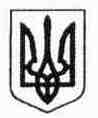 У К Р А Ї Н АДЕПАРТАМЕНТ ОСВІТИ І НАУКИ		ОДЕСЬКОЇ ОБЛАСНОЇ ДЕРЖАВНОЇ АДМІНІСТРАЦІЇОДЕСЬКИЙ ОБЛАСНИЙ ІНСТИТУТ УДОСКОНАЛЕННЯ ВЧИТЕЛІВ65014, м. Одеса, провулок Нахімова, 8; тел. (048) 722-34-87, факс (048) 728-09-32, E-mail: ooiuvadm@ukr.net odessa-internet@ukr.net, http://ooiuv.odessaedu.netВід___________  № _________на №_________від____________Департамент освіти та науки Одеської міської ради, відділи (управління) освіти райдержадміністрацій, виконавчих комітетів міських рад міст обласного значення, об’єднаних територіальних громад, районні (міські) методичні кабінети, центри                                                         Повідомляємо, що очно-дистанційні курси, які повинні розпочатися 12.01.2017 року, переносяться.           Про початок курсів буде повідомлено додатково.Директор інституту                                                                     В.А. КавалеровНасонова А.П. 729-41-18